Realschule Hausbergeder Stadt Porta Westfalica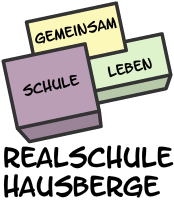 	Ganztagsrealschule mit bilingualem Zweig__Mensaverpflegung nach den HerbstferienAn die Eltern der 5. und 6. Jahrgangsstufe,nach den Herbstferien wird die Mensa wieder warmes Essen für Ihre Kinder anbieten. 1. Jahrgang 5 wird in der Zeit von 12:15 - 12:40 und Jahrgang 6 in der Zeit ab 12:45 bis zum Ende der Mittagspause das Essen einnehmen. 2. Es wird ein Buffet light angeboten. Ein tägliches warmes Mittagessen plus Nudelgericht oder Snack (z.B. Pizza), Nachtisch, kein Getränk. Getränke müssen die Kinder weiterhin selber mitbringen. ausgegeben. Bei der Essensausgabe trotz Maske bitte Abstände einhalten.3.Bestellungen können wie bisher online erfolgen. 4.Bestehende Abos starten wieder! Betrifft Jahrgang 6!5.Jahrgang 5 kann somit auch Abos buchen.Schöne Ferien und bleiben Sie gesund!Mit freundlichen GrüßenAlexandra Praetorius(2. Konrektorin)Realschule Hausberge, Hoppenstraße 46, 32457 Porta WestfalicaRealschule Hausberge, Hoppenstraße 46, 32457 Porta WestfalicaRealschule Hausberge, Hoppenstraße 46, 32457 Porta Westfalica	Telefon:	05 71 / 7 13 32	Telefax:	05 71 / 7 10 08 69	E-mail:	verwaltung@rs-hausberge.de	Internet:	rs-hausberge.de	Datum:	06.10.20	Telefon:	05 71 / 7 13 32	Telefax:	05 71 / 7 10 08 69	E-mail:	verwaltung@rs-hausberge.de	Internet:	rs-hausberge.de	Datum:	06.10.20